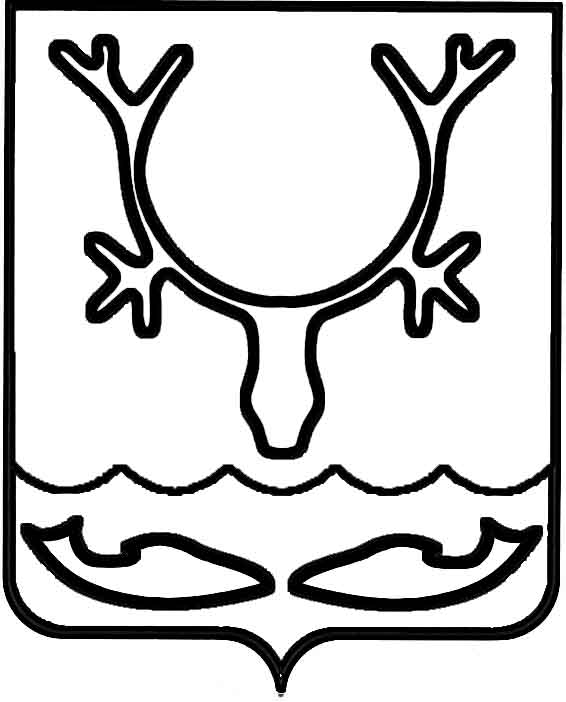 Администрация МО "Городской округ "Город Нарьян-Мар"ПОСТАНОВЛЕНИЕот “____” __________________ № ____________		г. Нарьян-МарВ целях реализации муниципальной программы муниципального образования "Городской округ "Город Нарьян-Мар" "Местное самоуправление", утвержденной постановлением Администрации МО "Городской округ "Город Нарьян-Мар"                        от 18.11.2015 № 1319, в соответствии с Федеральным законом от 06.10.2003                             № 131-ФЗ "Об общих принципах организации местного самоуправления                                 в Российской Федерации", Уставом МО "Городской округ "Город Нарьян-Мар" Администрация МО "Городской округ "Город Нарьян-Мар"П О С Т А Н О В Л Я Е Т:1.	Утвердить Положение об организации и проведении конкурса "Лучший ТОС города Нарьян-Мара" среди органов территориального общественного самоуправления в МО "Городской округ "Город Нарьян-Мар" (Приложение).2.	Настоящее постановление вступает в силу со дня опубликования.ПриложениеУТВЕРЖДЕНОпостановлением Администрации МО"Городской округ "Город Нарьян-Мар"от 23.11.2017 № 1318Положениеоб организации и проведении конкурса "Лучший ТОС города Нарьян-Мара"среди органов территориального общественного самоуправленияв МО "Городской округ "Город Нарьян-Мар"1. Общие положенияКонкурс "Лучший ТОС города Нарьян-Мара" (далее – конкурс) проводится на территории муниципального образования "Городской округ "Город Нарьян-Мар" с целью активизации деятельности территориального общественного самоуправления (далее – ТОС) по привлечению населения к решению вопросов местного значения и более активного вовлечения жителей в процесс формирования комфортной среды проживания.Конкурс проводится в рамках реализации муниципальной программы муниципального образования "Городской округ "Город Нарьян-Мар" "Местное самоуправление", утвержденной постановлением Администрации МО "Городской округ "Город Нарьян-Мар" от 18.11.2015 № 1319 (далее – Программа).Конкурс проводится по следующим номинациям:-	Номинация "Лучший ТОС" предполагает оценку работы органа территориального общественного самоуправления за текущий год.-	Номинация "Лидер территориального общественного самоуправления" предполагает выявление наиболее активного представителя ТОС, имеющего положительные отзывы жителей микрорайона и принимающего активное участие                  в работе ТОС.2. Организация проведения конкурса2.1.	Организатором конкурса является Администрация МО "Городской округ "Город Нарьян-Мар" в лице уполномоченного органа по проведению конкурса – отдела по работе с некоммерческими организациями управления экономического                   и инвестиционного развития Администрации МО "Городской округ "Город Нарьян-Мар" (далее – Уполномоченный орган). В обязанности Уполномоченного органа входят:1)	подготовка постановления Администрации МО "Городской округ "Город Нарьян-Мар" о проведении конкурса;2)	обеспечение работы конкурсной комиссии;3)	организация распространения информации о проведении конкурса, в том числе через средства массовой информации и сеть "Интернет";4)	организация консультирования по вопросам подготовки заявок на участие     в конкурсе;5)	организация приема и регистрации заявок на участие в конкурсе;6)	обеспечение сохранности поданных заявок на участие в конкурсе;7)	на основании решения конкурсной комиссии утверждение списка победителей конкурса;8)	организационно-техническое обеспечение деятельности конкурса;9)	организация и проведение торжественной церемонии подведения итогов конкурса и награждение победителей. 3. Участники конкурса3.1.	Участниками конкурса могут быть территориальные общественные самоуправления, имеющие статус юридических лиц, зарегистрированные                       в установленном федеральным законом порядке, не имеющие задолженности                  по налоговым платежам в бюджеты всех уровней, а также выборные представители территориальных общественных самоуправлений (далее – Выборные представители), не имеющие статуса юридического лица и осуществляющие на территории МО "Городской округ "Город Нарьян-Мар" в соответствии со своими учредительными документами виды деятельности (далее – Участники). Выборные представители имеют право подать заявку только на участие                в номинации "Лидер территориального общественного самоуправления".  3.2.	Участниками конкурса не могут быть:-	территориальные общественные самоуправления, не зарегистрированные           в установленном федеральным законом порядке;-	физические лица, не являющиеся выборными представителями в номинации "Лидер территориального общественного самоуправления";-	представившие неполный пакет документов, указанных в пункте 4.3. настоящего Положения; -	представившие недостоверные сведения;-	нарушившие срок предоставления заявок на участие в конкурсе.4. Порядок проведения конкурса и подведение его итогов4.1.	Сроки проведения конкурса устанавливаются постановлением Администрации МО "Городской округ "Город Нарьян-Мар".4.2.	К конкурсу допускаются Участники, подавшие заявку и документы                в соответствии с настоящим Положением.4.3.	Для участия в конкурсе необходимо представить в Администрацию муниципального образования "Городской округ "Город Нарьян-Мар" по почте                  или непосредственно следующие документы:-	заявку на участие в конкурсе, подписанную руководителем ТОС, по форме согласно приложению 1 к настоящему Положению;-	документы, подтверждающие статус председателя ТОС, выборного представителя ТОС (протокол, собрания (конференции) ТОС, протоколы образования постоянных и временных комиссий ТОС, штатное расписание, иные документы, подтверждающие статус выборного представителя);-	отчет о проделанной работе на последнюю отчетную дату, подписанный руководителем ТОС, в котором необходимо отразить информацию о количестве участников, реализующих мероприятия, о количестве участников, для которых проводились мероприятия, информацию о периодичности проведения мероприятий, информацию о денежных средствах, реализованных в рамках мероприятий, прочую необходимую информацию, подтверждающую эффективность проводимых мероприятий;-	материалы, свидетельствующие о перспективности и значимости для ТОС                и в целом для МО "Городской округ "Город Нарьян-Мар" проведенных мероприятий (фотографии, материалы, опубликованные в средствах массовой информации, отзывы и рекомендации партнеров ТОС, положительные отзывы жителей домов в границах ТОС, благодарности, почетные грамоты и иные поощрения, полученные в рамках реализации мероприятий).  4.4.	Уполномоченный орган в течение 5 (пяти) рабочих дней, начиная со дня, следующего за днем окончания приема документов для участия в конкурсе, проверяет представленные Участниками документы на комплектность и соответствие требованиям, установленным настоящим Положением.4.5.	По итогам проведенной проверки Уполномоченный орган составляет заключение, в котором отражает информацию в разрезе каждой поданной заявки          о ее соответствии установленным требованиям. Составленное заключение Уполномоченный орган направляет в конкурсную комиссию. 4.6.	Конкурсная комиссия Администрации МО "Городской округ "Город Нарьян-Мар" по предоставлению субсидий и грантов из бюджета МО "Городской округ "Город Нарьян-Мар" на реализацию социальных проектов рассматривает                       и оценивает представленные заявки на участие в конкурсе в соответствии                           с критериями, установленными разделом V настоящего Положения.4.6.1.	Решение комиссии считается правомочным, если на заседании комиссии присутствует не менее 1/2 членов комиссии.4.6.2.	В случае если член конкурсной комиссии лично, прямо или косвенно заинтересован в итогах конкурса или имеются иные обстоятельства, способные повлиять на участие члена конкурсной комиссии в работе конкурсной комиссии, он обязан проинформировать об этом конкурсную комиссию до начала рассмотрения заявок на участие в конкурсе, а также он должен быть отстранен от участия                          в заседании комиссии до официального размещения результатов конкурса на сайте Администрации МО "Городской округ "Город Нарьян-Мар" в сети Интернет.Для целей настоящего Положения под личной заинтересованностью члена конкурсной комиссии понимается возможность получения им доходов (неосновательного обогащения) в денежной либо натуральной форме, доходов в виде материальной выгоды непосредственно для члена конкурсной комиссии, его близких родственников, к которым относятся супруг, родители, дети, родные братья и сестры, дедушка, бабушка, внуки, усыновители и усыновленные (далее – близкие родственники), а также граждан или организаций, с которыми член конкурсной комиссии связан финансовыми или иными обязательствами.4.6.3.	К обстоятельствам, способным повлиять на участие члена конкурсной комиссии в работе конкурсной комиссии, относятся:участие члена конкурсной комиссии или его близких родственников                          в деятельности организации, являющейся участником конкурса, в качестве учредителя, члена коллегиального органа, единоличного исполнительного органа               или работника;участие члена конкурсной комиссии или его близких родственников                            в деятельности организации, являющейся учредителем, участником, членом организации, являющейся участником конкурса, в качестве учредителя или единоличного исполнительного органа;наличие у члена конкурсной комиссии или его близких родственников договорных отношений с организацией, являющейся участником конкурса;получение членом конкурсной комиссии или его близкими родственниками денежных средств, иного имущества, материальной выгоды (в том числе в виде безвозмездно полученных работ, услуг) от организации, являющейся участником конкурса;наличие у члена конкурсной комиссии или его близких родственников судебных споров с организацией, являющейся участником конкурса, ее учредителем или руководителем;участие члена конкурсной комиссии в работе организации, являющейся участником конкурса, в качестве добровольца;оказание членом конкурсной комиссии содействия организации, являющейся участником конкурса, в подготовке заявки на участие в конкурсе (за исключением случаев консультирования на безвозмездной основе путем ответов на вопросы по подготовке заявки).4.6.4.	Конкурсная комиссия, если ей стало известно о наличии обстоятельств,  в отношении которых имеются личная заинтересованность члена конкурсной комиссии, или иных обстоятельств, способных повлиять на участие члена конкурсной комиссии в работе конкурсной комиссии, обязана рассмотреть их и принять решение о рассмотрении заявки на участие в конкурсе без участия члена конкурсной комиссии в обсуждении соответствующих заявок или в отсутствие члена конкурсной комиссии на заседании конкурсной комиссии.4.6.5.	Информация о наличии у члена конкурсной комиссии личной заинтересованности в итогах конкурса или иных обстоятельствах, способных повлиять на участие члена конкурсной комиссии в работе конкурсной комиссии,                 а также решения, принятые конкурсной комиссией по результатам рассмотрения такой информации, указываются в протоколе заседания конкурсной комиссии.4.6.6.	Член комиссии в случае несогласия с решением комиссии имеет право письменно выразить особое мнение, которое приобщается к протоколу.4.6.7.	В случае временного отсутствия секретаря конкурсной комиссии его обязанности по решению комиссии возлагаются председателем комиссии на другого члена комиссии.4.6.8.	При наличии у секретаря личной заинтересованности в итогах конкурса или иных обстоятельствах, способных повлиять на участие его как члена конкурсной комиссии в работе конкурсной комиссии, секретарь комиссии не участвует                            в рассмотрении заявок и голосовании.4.7.	На основании представленного Уполномоченным органом заключения конкурсная комиссия утверждает список Участников, допущенных к участию                       в конкурсе, и список Участников, не допущенных к участию в конкурсе. Данные заносятся в протокол конкурсной комиссии.4.8.	Для подведения итогов конкурса каждая заявка по каждой номинации  рассматривается членами конкурса отдельно. В процессе рассмотрения заявок                        на участие в конкурсе конкурсная комиссия вправе приглашать на свои заседания представителей Участников конкурса, задавать им вопросы и запрашивать у них информацию.После рассмотрения заявки каждый член конкурсной комиссии заполняет лист оценки (Приложение № 2 к настоящему Положению) по каждой заявке.                          После оценки всех заявок определяется итоговое значение оценок по каждой заявке               и формируется итоговая ведомость в соответствии с приложением № 3                                     к настоящему Положению. Решение о подведении итогов конкурса оформляется протоколом заседания  конкурсной комиссии, которое подписывается всеми членами комиссии.4.9.	Победителем конкурса по каждой отдельной номинации признается заявка, получившая наибольший балл.В случае если несколько участников конкурса набирают одинаковое количество баллов, победитель определяется по дате подачи заявки в Администрацию МО "Городской округ "Город Нарьян-Мар".4.10.	Конкурс признается несостоявшимся в соответствующих номинациях               в случаях:-	если в течение срока, установленного для подачи заявок, не подана ни одна заявка на участие в его проведении;-	если в течение срока, установленного для подачи заявок, подана одна заявка на участие в его проведении;-	если к участию в конкурсе не допущен ни один Участник.Данные заносятся в соответствующий протокол конкурсной комиссии.5. Критерии конкурса5.1.	Конкурсные материалы по номинациям оцениваются по следующим критериям:-	соответствие материалов, представленных на конкурс, номинации, в которой участвует ТОС;-	достижение социального эффекта по итогам реализации мероприятий (наличие положительных отзывов жителей домов в границах ТОС, благодарностей, почетных грамот, иных поощрений, полученных в рамках реализации мероприятий по направлению);-	информационная открытость организации (наличие публикаций в СМИ);-	собственный вклад организации и дополнительные ресурсы, привлекаемые на реализацию мероприятий (количество собственных и привлеченных внебюджетных и бюджетных денежных средств на реализацию мероприятий);-	совместная работа с управляющими организациями, органами местного самоуправления в рамках реализации мероприятий.6. Подведение итогов конкурса6.1.	Победители конкурса по установленным номинациям награждаются:–	в номинации "Лучший ТОС" – дипломом и денежной субсидией в размере      50 000 рублей;–	в номинации "Лидер территориального общественного самоуправления" –  дипломом и денежной премией в размере 25 000 рублей.6.2.	Победителю конкурса в номинации "Лучший ТОС" на основании соглашения о предоставлении субсидии перечисляются средства на расчетный счет. Получатель субсидии на основании соглашения предоставляет отчет о расходовании средств в течение 6 месяцев.6.3.	Уполномоченный орган после подведения итогов конкурса и размещения протокола на официальном сайте Администрации МО "Городской округ "Город Нарьян-Мар" в информационно-телекоммуникационной сети "Интернет" готовит проект распоряжения о перечислении средств победителям конкурса. На основании распоряжения о предоставлении денежной премии средства перечисляются                          на расчетный счет победителя.Приложение № 1к Положению об организации ипроведении конкурса "Лучший ТОС города Нарьян-Мара"ФОРМА ЗАЯВКИ НА УЧАСТИЕВ КОНКУРСЕ "ЛУЧШИЙ ТОС ГОРОДА НАРЬЯН-МАРА"В НОМИНАЦИИ_______________________Титульный лист1.	Наименование ТОС, ФИО выборного представителя.2.	Адрес местонахождения ТОС (место жительства выборного представителя, территория, на которой действует ТОС (границы).3.	Дата создания ТОС.4.	Руководитель ТОС (ФИО, контактные телефоны, факс, e-mail).5.	Общие сведения: количество домов, улиц, подъездов жилых домов, количество выборных представителей ТОС, количество жителей, проживающих           на территории общественного самоуправления на дату предоставления последнего отчета .6.	Номинация конкурса (заполняется Приложение 1 к заявке на участие                в конкурсе "Лучший ТОС").7.	Количество постоянных добровольцев, участвующих в деятельности ТОС.8.	Количество добровольцев, разово принявших участие в организации                 и проведении мероприятий, программ и проектов ТОС.9.	Реквизиты организации: ИНН/КПП, название и адрес банка, расчетный счет, корреспондентский счет, БИК.Настоящим подтверждаю достоверность представленной мною информации и даю согласие на обработку персональных данных и получение на указанный адрес электронной почты новостей о конкурсе	Приложение: на   л. в  экз. Подпись руководителя ТОСМ/ПДатаЗаявка в конкурсную комиссию предоставляется на бумажном носителе в одном экземпляре и в электронном варианте на любом носителе.Приложениек заявке на участиев конкурсе "Лучший ТОС города Нарьян-Мара"Наименование ТОС (ФИО выборного представителя) Наименование номинации конкурсаПриложение № 2к Положению об организации и проведении конкурса "Лучший ТОС города Нарьян-Мара"ЛИСТ ОЦЕНКИФамилия, имя, отчество члена комиссии             ________________________Наименование ТОС (ФИО выборного представителя) __________________Номинация, в которой участвует ТОС             __________________________Для оценки применяется балльная шкала, где учитываются:0 – заявка не соответствует данному показателю;1 – заявка в незначительной части соответствует данному показателю;2 – заявка в значительной степени соответствует данному показателю;3 – заявка полностью соответствует данному показателю.Приложение № 3к Положению об организации ипроведении конкурса "Лучший ТОС города Нарьян-Мара"Итоговая ведомость в номинации _______________________________2311.20171318Об утверждении Положения об организации               и проведении конкурса "Лучший ТОС города Нарьян-Мара" среди органов территориального общественного самоуправления в МО "Городской округ "Город Нарьян-Мар"И.о. главы МО "Городской округ "Город Нарьян-Мар" Д.В.Анохин№ Название мероприятияДата проведенияКоличество участниковПолученные количественные и качественные результаты№ п/пНаименование критерияКоличество баллов1.Соответствие материалов, представленных на конкурс, номинации, в которой участвует ТОС2.Достижение социального эффекта по итогам реализации мероприятий (наличие положительных отзывов жителей домов в границах ТОС, благодарностей, почетных грамот, иных поощрений, полученных в рамках реализации мероприятий по направлению)3.Собственный вклад организации и дополнительные ресурсы, привлекаемые на реализацию мероприятий (наличие собственных и привлеченных внебюджетных денежных средств на реализацию мероприятий)4.Совместная работа с управляющими компаниями, органами местного самоуправления в рамках реализации мероприятий по направлению5.Информационная открытость организации (наличие публикаций в СМИ);Наименование ТОС (ФИО выборного представителя)Оценка